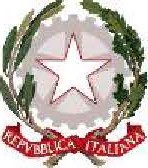 Repubblica Italiana   Commissariato del Governo    per la Provincia di BolzanoAVVISONomina di un Consigliere di Stato appartenente al gruppo linguistico tedesco, ai sensi dell’articolo 14 del D.P.R. 6 aprile 1984, n. 426.Si rende noto che con nota n. 1292 del 4.7.2023 la Presidenza del Consiglio dei Ministri – Ufficio del Segretario Generale ha informato che, a decorrere dal prossimo 1° settembre 2023, si determinerà la vacanza di un posto di Consigliere di Stato appartenente al gruppo linguistico tedesco della provincia di Bolzano.Ai sensi dell'art. 14, comma 1, del D.P.R. 6 aprile 1984, n. 426, i Consiglieri di Stato, appartenenti al gruppo linguistico tedesco, sono scelti tra le categorie di cui al n. 2 dell’art. 19 della legge 27 aprile 1982, n. 186, nonché di cui all’art. 2 del citato D.P.R. 6 aprile 1984, n. 426.Ai sensi dell’art. 14, comma 2, del richiamato D.P.R. 426/1984, la nomina è disposta con decreto del Presidente della Repubblica su proposta del Presidente del Consiglio dei Ministri, previa deliberazione del Consiglio dei Ministri, con l’assenso del Consiglio provinciale di Bolzano. Per la nomina è richiesto altresì il parere del Consiglio di Presidenza della Giustizia Amministrativa.Gli interessati, appartenenti al gruppo linguistico tedesco ed in possesso dell'attestato di bilinguismo riferito al diploma di laurea (art. 4, comma 3, n. 4, del D.P.R. 26 luglio 1976, n. 752), possono presentare istanza scritta, entro e non oltre il 10 agosto 2023 (farà fede il timbro di spedizione in caso di invio mediante raccomandata a/r), alla Presidenza del Consiglio dei Ministri, direttamente o per il tramite del Commissariato del Governo di Bolzano, via Principe Eugenio di Savoia n. 11 – 39100 Bolzano o all’indirizzo PEC “gabinetto.comgovbz@pec.interno.it”, allegando il proprio curriculum vitae ed ogni ulteriore documentazione ritenuta utile per la circostanza.Si informa infine che il Commissariato del Governo, alla scadenza del termine sopra indicato, provvederà ad inoltrare le domande pervenute alla Presidenza del Consiglio dei Ministri - Ufficio del Segretario Generale, per la successiva valutazione e deliberazione da parte del Consiglio dei Ministri.Bolzano, 12 luglio 2023